Проверочная работа №1Вариант 11. Какое из следующих утверждений точнее всего раскрывает смысл понятия «информация» с обыденной точки зренияА) последовательность знаков некоторого алфавита;Б) книжный фонд библиотеки;В) сведения об окружающем мире и протекающих в нем процессах, воспринимаемые человеком непосредственно или с помощью специальных устройств;Г) сведения, содержащиеся в научных теориях.2. Дискретным называют сигнал:А) принимающий конечное число определенных значений;     Б) непрерывно изменяющийся во времени;В) который можно декодировать;				    Г) несущий какую-либо информацию.3. Информацию, существенную и важную в настоящий момент, называют:А) полезной;		Б) актуальной;		В) достоверной;		Г) объективной4. Известно, что наибольший объем информации физически здоровый человек получает при помощи:А) органов слуха;		Б) органов зрения;		В) органов осязания;Г) органов обоняния;		Д) вкусовых рецепторов.5. Укажите «лишний» объект с точки зрения вида письменности:А) русский язык;		Б) английский язык;		В) китайский язык;		Г) нотные знаки.6. По форме представления информацию можно условно разделить на следующий виды:А) математическую, биологическую, медицинскую, психологическую и т.д.;Б) знаковую и образную;В) обыденную, научную, производственную, управленческую;Г) визуальную, аудиальную, тактильную, обонятельную, вкусовую7. Основными свойствами информации являются:А) дискретность;		Б) конечность;		В) актуальность;		Г) стоимость;Д) ценность;			Е) сходимость;		Ж) полнота;			З) доступность;И) массовость;			К) результативность;	Л) достоверность;		М) читаемость;8. Сообщение об объекте или явлении передает всю требуемую вам информацию в случае его:А) актуальности (своевременности);		Б) полезности (практической ценности);	В) полноты;Г) объективности;				Д) понятности;				Е) достоверности9. Если человеку рассказываю что-то, к восприятию чего он не готов (например, обращаются на неизвестном ему иностранном языке), то эта информация для такого человека не будет:А) полезной (практически ценной);		Б) понятной;		В) вероятной;Г) объективной;				Д) полной;		Е) актуальной (своевременной)10. Какой из перечисленных источников информации можно использовать для получения полной информации о конкретном домашнем животном?А) специализированная литература;Б) радиопередачи по общим проблемам дрессировки домашних животных;В) видео- и телепрограммы про животных;Г) поиск информации в информационных системах и базах данных;Д) изучение родословной и наблюдение за данным домашним животным11. Представления наших древних предков, отраженные в наскальных рисунках дошли до нас благодаря носителям информации в виде:А) магнитных дисков;			Б) стен пещер;			В) бумаги;Г) акустических волн;			Д) электромагнитных волн12. Декодируйте известные пословицы, представленные в виде рисунков:А)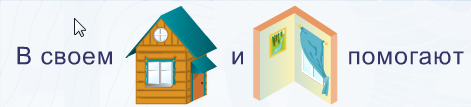 Б)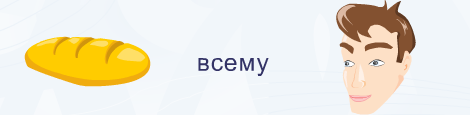 Проверочная работа №1Вариант 21. Непрерывным называют сигнал:А) принимающий конечное число определенных значений;Б) непрерывно изменяющийся во времени;В) несущий текстовую информацию;Г) несущий какую-либо информацию.2. Информацию, не зависящую от личного мнения или суждения, называют:А) понятной;		Б) актуальной;		В) объективной;		Г) полезной.3. По способу восприятия человеком различают следующие виды информации:А) текстовую, числовую, графическую, табличную и пр.Б) научную, социальную, политическую, экономическую, религиозную и т.д.;В) обыденную, производственную, техническую, управленческую;Г) визуальную, аудиальную, тактильную, обонятельную, вкусовую.4. Укажите «лишний» объект с точки зрения соглашения о смысле используемых знаков:А) буквы;		Б) дорожные знаки;		В) цифры;		Г) нотные знаки5. К формальным языка можно отнести:А) русский язык;		Б) латынь;		В) китайский язык;		Г) французский язык6. Дискретизация информации – это:А) физический процесс, изменяющийся во времени;Б) количественная характеристика сигнала;В) процесс преобразования информации из непрерывной формы в дискретную;Г) процесс преобразования информации из дискретной формы в непрерывную.7. «Долгое время считалось, что в центре Вселенной находится Земля, а Солнце вращается вокруг Земли (геоцентрическая модель Вселенной Птолемея). Однако такая модель Вселенной не согласовывалась с наблюдениями астрономов. В 1543 г. польский астроном М.Коперник на основании анализа результатов значительного количества наблюдений доказал ошибочность геоцентрической модели мира и вероятность гелиоцентрической модели, которая служит науке и сегодня».Какие из свойств информации присущи данному сообщению?А) достоверность;		Б) понятность;		В) актуальность (современность);Г) полезность (практическая ценность);		Д) полнота;		Е) объективность8. Данные полученные с помощью корректно работающих датчиков измерительных приборов, характеризуются:А) полезностью (практической ценностью);		Б) актуальностью (своевременностью);В) полнотой;						Г) достоверностью;Д) объективностью;					Е) понятностью9. Сообщение: «В 20.00 начнется выпуск теленовостей», полученное в 19.00, по сравнению с тем же сообщением, полученным в 21.00, является:А) объективным;		Б) полным;		В) полезным (практически ценным);Г) актуальным (своевременным);			Д) понятным;			Е) вероятным10. Что является наиболее общим между папирусом, берестяной грамотой, книгой и дискетой?А) способ производства;		Б) форма;		В) материал, из которого они изготовлены;Г) назначение;				Д) стоимость11. В системе «человек – телевизор» носителем информации является:А) вещество;					Б) гравитационное поле;В) звуковые и световые волны;		Г) вакуум12. Декодируйте известные пословицы, представленные в виде рисунков:А)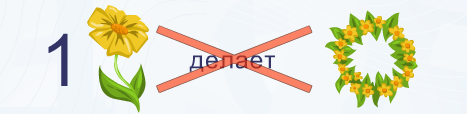 Б)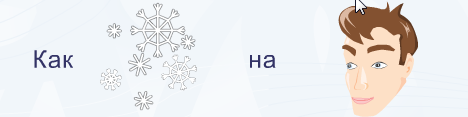 Ответы:123456789101112Вариант 1ВАББГБВ, Д, Ж, З, ЛВБДБА) В своем доме и стены помогают;Б) Хлеб всему головаВариант 2БВГББВА, ЕДГГВА) Один цветок не делает венок;Б) Как снег на голову